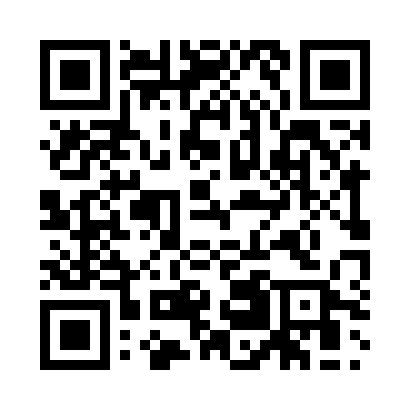 Prayer times for Albishofen, GermanyWed 1 May 2024 - Fri 31 May 2024High Latitude Method: Angle Based RulePrayer Calculation Method: Muslim World LeagueAsar Calculation Method: ShafiPrayer times provided by https://www.salahtimes.comDateDayFajrSunriseDhuhrAsrMaghribIsha1Wed3:516:001:165:168:3310:332Thu3:495:591:165:168:3410:353Fri3:465:571:165:178:3510:384Sat3:435:561:165:178:3710:405Sun3:415:541:165:188:3810:426Mon3:385:531:165:188:3910:457Tue3:355:511:165:198:4110:478Wed3:335:501:165:198:4210:499Thu3:305:481:155:208:4410:5210Fri3:275:471:155:208:4510:5411Sat3:255:451:155:218:4610:5712Sun3:225:441:155:218:4810:5913Mon3:195:431:155:228:4911:0114Tue3:175:411:155:228:5011:0415Wed3:145:401:155:238:5111:0616Thu3:125:391:155:238:5311:0917Fri3:095:381:155:248:5411:1118Sat3:065:361:165:248:5511:1419Sun3:045:351:165:248:5611:1620Mon3:015:341:165:258:5811:1921Tue2:595:331:165:258:5911:2122Wed2:585:321:165:269:0011:2323Thu2:585:311:165:269:0111:2624Fri2:585:301:165:279:0211:2625Sat2:575:291:165:279:0311:2726Sun2:575:281:165:289:0511:2727Mon2:575:271:165:289:0611:2828Tue2:575:271:165:289:0711:2829Wed2:565:261:175:299:0811:2930Thu2:565:251:175:299:0911:2931Fri2:565:241:175:309:1011:30